ДОГОВОР-ЗАЯВКАНА УЧАСТИЕ В КОНКУРСЕ «ЛУЧШИЙ ТОВАР ЮГРЫ – 2021»Руководство предприятия (организации) ознакомлено с Положением и согласно с условиями участия в конкурсе «Лучший товар Югры-2021», даёт согласие на обработку персональных данных и получение рассылок._________________/_______________/         м. п.Просьба направить заявку (скан и word) на e-mail:konkurs@tpphmao.ru до 31 октября 2021 г.К заявке необходимо приложить логотип организации и фотоматериалы продукции, упаковки, этикетки в формате JPEG. (обязательное требование – фотографии должны быть выполнены на белом фоне).  Оригиналы документации принимаются по адресу: 628011, ХМАО-Югра, г. Ханты-Мансийск, ул. Пионерская, д. 25, а/я № 3.Дополнительная информация по телефонам: (3467) 371-882, 371-445, 371-888Приложение №2к Положению о проведении конкурса «Лучший товар Югры-2021» ОБЩИЕ СВЕДЕНИЯАНКЕТА НА ТОВАР/УСЛУГУ * информация заполняется производителями товаров, продукции1.2.РЕКВИЗИТЫ ПРЕДПРИЯТИЯ 1.3.СВЕДЕНИЯ О ПРЕДПРИЯТИИ1.4.ИНФОРМАЦИОННО-РЕКЛАМНЫЙ ТЕКСТ *)*) Текст включает описание потребительских свойств, преимущества, конкурентоспособность конкурсного товара. Объем текста:  не более 700 печатных знаков (шрифт TimesNewRoman, размер 14), включая пробелы и служебные символы, а также логотип предприятия в форматах CorelDraw, PDF, JPEG. Файл со сканированным текстом обработке не подлежит. ФИО исполнителя, телефон____________________________________________________________Руководитель компании  М.П. _____________ /_______________/                                                              (подпись)             (Ф.И.О.) Приложение № 3к Положению о проведении конкурса «Лучший товар Югры-2021» ДЕКЛАРАЦИЯ КАЧЕСТВА - ЗНАК «ЛУЧШИЙ ТОВАР ЮГРЫ»Исходя из общественной значимости и необходимости обеспечения высокого уровня качества и конкурентоспособности товаров и услуг, производимых в Ханты-Мансийском автономном округе-Югре, а также целей и задач конкурса «Лучший товар Югры» руководство и коллектив организации (предприятия, фирмы)_____________________________________________________________________________________ (наименование организации, предприятия, фирмы) принимают на себя добровольные обязательства обеспечивать стабильность показателей качества и поддерживать достигнутый высокий уровень потребительских характеристик продукции/услуги  _____________________________________________________________________________________ _____________________________________________________________________________________ (наименование продукции, товара, услуги)В течение ____________________________________________________________________________(не более 2-х лет с даты подписания)В соответствии с Положением о проведении конкурса «Лучший товар Югры», итоговым протоколом и на основании подписанной декларации организации (предприятию, фирме) предоставляется право использовать знак конкурса в информационно-рекламных целях и размещать его на упаковке продукции в течение указанного срока.Дата подписания декларации «___» __________ 2021 г. От имени руководства и коллектива предприятия М.П. _____________ /_______________/                                                              (подпись)             (Ф.И.О.) От имени конкурсной комиссии М.П. _____________ /_______________/ (подпись)             (Ф.И.О.) 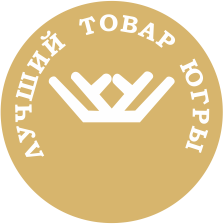 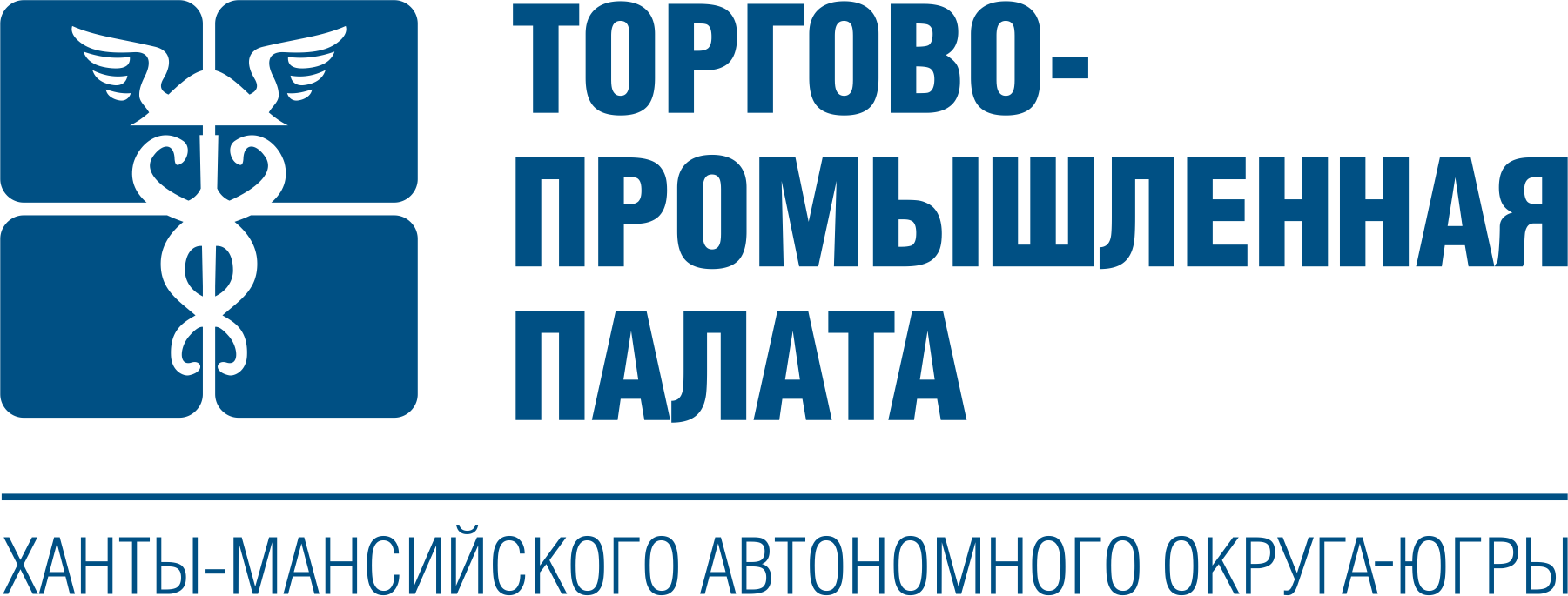 Приложение №1к Положению об организации и проведенииконкурса «Лучший товар Югры - 2021»НоминацияПолное наименование предприятияФ.И.О. руководителя, должность  Почтовый адресТелефон, факс, е-mailорганизацииИсполнитель (ФИО, должность)Контакты исполнителя (телефон рабочий и мобильный, e-mail)Наименование товара/услугиДлительность выпуска конкурсной продукции/оказания услуги (лет)Сведения о наличии декларации или сертификата соответствия продукции/ лицензии на оказание услуги Серийность выпуска продукции (массовое производство, мелкосерийное производство, опытная партия, единичные образцы и т.д.) *Использование нормативно-технических документов (ГОСТ, ОСТ, ТУ) *Используемое сырье для производства продукции (отечественное, отечественное + зарубежное, зарубежное) *Сбыт конкурсной продукции на рынках (внутренний рынок региона, другие регионы, страны СНГ, другие страны) *Объем реализации продукции/ услуги на местном потребительском рынке (кол-во) за 9 месяцев текущего года (в рублях)Объем реализации выпускаемой конкурсной продукции/ услуги за 2 предыдущих года (в рублях)2020 год – 2019 год –Наличие штрих-кода на продукции*Уровень рекламного сопровождения (рекламная стратегия, периодические рекламные акции и т.д.), указать какие, в каком виде проводятсяУчастие предприятия в ярмарках, выставках, конкурсах за 3 предыдущих года (перечислить)Награды предприятия за участие в выставках, конкурсах за 3 предыдущих года (перечислить какие и за какую продукцию) Участие организации в оказании благотворительной помощи за 3 предыдущих года (указать, какую конкретно помощь оказывает организация, кому) Состоит ли организация в Антикоррупционной хартии российского бизнеса, Реестре надежных партнеров РФ (указать)Является ли компания членом ТПП ХМАО-Югры или другого объединения предпринимателей (перечислить) Формат реализации продукции (прописать адреса/названия) *:Торговые сети (федеральные/региональные)Собственная торговая сетьМаркет-плейсДополнительная информация, которую хотите представить в рамках конкурсаРазмер возможной скидки на услуги компании для членов ТПП ХМАО-Югры (%)Организационно-правовая форма (ФГУ, ОАО, ООО, ЗАО и пр.)Полное наименование предприятия (без указания организационно-правовой формы)Краткое наименование предприятияРуководитель предприятия (фамилия, имя, отчество)ИНН предприятияКПП предприятияФинансовые реквизиты организацииФактический адресЮридический адресТелефон/ФаксЭлектронная почтаСайт в интернетеКоличество сотрудниковПочему именно с Вашу продукцию/услугу выбирают потребители?  Что выделяет предложение (продукцию, услугу) Вашей компании на фоне аналогичных? 